Уважаемые коллеги!Информируем, что 6 декабря 2023 года в 17:00 в режиме видео-конференц-связи состоится областное родительское собрание «Ответственное родительство» (далее – собрание). Просим руководителей муниципальных и государственных образовательных организаций рассмотреть возможность трансляции собрания в образовательных организациях для участия родителей. Просим руководителей органов местного самоуправления, осуществляющих управление в сфере образования, довести вышеуказанную информацию до руководителей образовательных организаций.Информация о собрании прилагается.Приложение: в 1 экз. на 2 л.Кузнецова Ирина Вениаминовна, (4852) 72 74 39ПриложениеПлан проведения областного родительского собрания «Ответственное родительство»Состав участников: сотрудники образовательных организаций, родители обучающихся образовательных организацийСсылка на подключение: https://sferum.ru/?call_link=huMuPYtqE82RPhEriQ8-5JvOqEYGVCmCwxbxRRLpWDkМодератор мероприятия – Луканина Марина Федоровна,  директор муниципального учреждения «Городской центр психолого-педагогической, медицинской и социальной помощи» г. Ярославля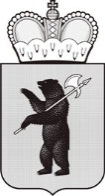 МИНИСТЕРСТВО ОБРАЗОВАНИЯЯРОСЛАВСКОЙ ОБЛАСТИСоветская ул., д. . Ярославль, 150000Телефон (4852) 40-18-95Факс (4852) 72-83-81e-mail: dobr@yarregion.ruhttp://yarregion.ru/depts/dobrОКПО 00097608, ОГРН 1027600681195,ИНН / КПП 7604037302 / 760401001__________________№______________На №                         от                                 Руководителям органов местного самоуправления, осуществляющих управление в сфере образования Руководителям государственных образовательных организаций, функционально подчиненных министерству образования Ярославской областиРуководителям государственных общеобразовательных организаций, функционально подчиненных министерству образования Ярославской области(По списку рассылки)О проведении областного родительского собранияПервый заместитель министра                                         С.В. Астафьева06.12.2023, 17.00 часовГАУ ДПО ЯО «Институт                       развития образования»         (в режиме ВКС)                      трансляция из ауд. 21017.00-17.10Открытие областного родительского собрания. Приветствие участников.Башмашникова Марина Валерьевна – начальник управления по  социальной и демографической политике Правительства Ярославской области17.10-17-30Безопасность детей в быту и на улице. Правила поведения при  возникновении чрезвычайных ситуаций с детьми. Ропотов Алексей Владимирович – заместитель начальника управления надзорной деятельности и профилактической работы Главного управления Министерства Российской Федерации по  делам гражданской обороны, чрезвычайным ситуациям и ликвидации последствий стихийных бедствий по Ярославской областиМясникова Елена Александровна – главный специалист эксперт отдела безопасности людей на водных объектах Главного управления Министерства Российской Федерации по делам гражданской обороны, чрезвычайным ситуациям и ликвидации последствий стихийных бедствий по Ярославской области17.30-17.50Роль родителей в формировании у детей личных границ и профилактике преступлений против половой неприкосновенности.Ширяева Ирина Гедеоновна – педагог-психолог муниципального учреждения Центра психолого-педагогической, медицинской и социальной помощи «Доверие»17.50-18.10Риски информационной среды для несовершеннолетних.Безобразова Ольга Вячеславовна – временно исполняющий обязанности заместителя начальника отдела по организации деятельности участковых уполномоченных полиции и подразделений по делам несовершеннолетних УМВД России по  Ярославской области, подполковник полиции18.10-18.20Объединение усилий семьи и образовательной организации в обеспечении безопасности детей.Астафьева Светлана Викторовна – первый заместитель министра образования Ярославской области18.20-18.30Безопасные способы донесения до детей «острой» информации.Луканина Марина Федоровна – директор муниципального учреждения «Городской центр психолого-педагогической, медицинской и социальной помощи» г. Ярославля18.30-18.40Ответы на вопросы родителей.Участники областного родительского собрания